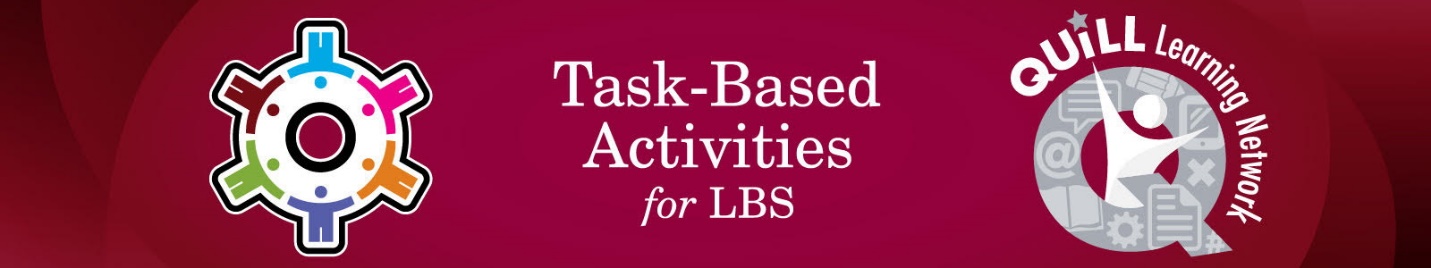 Task Title: Finding Health Information on the InternetOALCF Cover Sheet – Practitioner CopyLearner Name:Date Started (m/d/yyyy):Date Completed (m/d/yyyy):Successful Completion:  Yes  	No  Task Description: Learners will read about finding health information on the Internet.Competency: A Find and Use InformationB Communicate Ideas and InformationTask Groups: A1 Read continuous textB2 Write continuous textLevel Indicators:A1.2: Read texts to locate and connect ideas and informationB2.1: Write brief texts to convey simple ideas and factual informationPerformance Descriptors: See chart on last pageMaterials Required: Evaluating Health Information Online handoutLearner Information and Task sheetPen and/or digital deviceLearner InformationMany people today take an active role in managing their health by learning about health and disease on the Internet. Here is some sound advice on finding information you can trust.Look at the handout “Health Information on the Internet” below: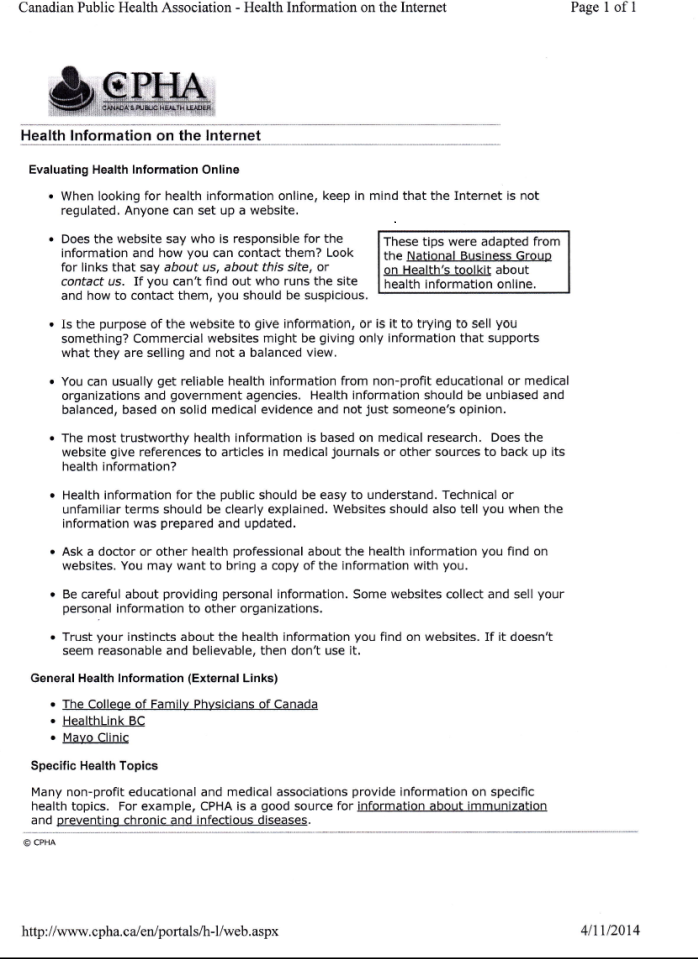 Work SheetTask 1: Who is allowed to put health information on the Internet?Answer:Task 2: You should be suspicious if …………………Answer:Task 3: Why might a commercial website not give balanced information?Answer:Task 4: Where can you usually get health information you can rely on? Answer:Task 5: What is the most trustworthy health information based on?Answer:Task 6: Why is the date that the information was prepared important?Answer:Task 7: Before you take any advice you find on a medical website, what would it be wise to do?Answer:Task 8: Some websites collect information from you. Why would it be wise not to give it to them?Answer:Task 9: If I found some health information and it just didn’t seem believable, you should tell me to ……………………….Answer:Answer KeyIn addition to reading and writing skills, Tasks 3, 6 and 8 are also opportunities to demonstrate critical thinking.Task 1:	AnyoneTask 2:	if you can’t find out who runs the site or how to contact them.Task 3:	It might be trying to sell you somethingTask 4:	Non-profit educational or medical organizations and government agenciesTask 5:	Medical researchTask 6:	Medical knowledge is continually changing (or any logical answer)Task 7:	Ask a doctor or other health professional about it.Task 8:	Any logical answer such as: they might use it to steal my identity, they might sell it to someone else who will use it to steal my identity, my privacy will be invaded, I will no longer have control over my private information, they might start hounding me to sell me something...Task 9:	trust my instinctPerformance Descriptors 1Performance Descriptors 2This task: Was successfully completed        Needs to be tried again  Learner Comments:Instructor (print):		Goal Path:EmploymentApprenticeshipSecondary SchoolPost SecondaryIndependenceLevelsPerformance DescriptorsNeeds WorkCompletes task with support from practitionerCompletes task independentlyA1.2Scans text to locate informationLocates multiple pieces of information in simple textsMakes low-level inferencesMakes connections between sentences and between paragraphs in a single textObtains information from detailed readingB2.1Conveys simple ideas and factual information